提醒的話：1. 請同學詳細填寫，這樣老師較好做統整，學弟妹也較清楚你提供的意見，謝謝！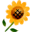 2. 甄選學校、科系請填全名；甄選方式與過程內容書寫不夠請續寫背面。         3. 可直接上輔導處網站https://sites.google.com/a/yphs.tw/yphsc/「甄選入學」區下載本表格，    以電子檔郵寄至yphs316@gmail.com信箱，感謝你！　　　　　              甄選學校甄選學校輔仁大學輔仁大學輔仁大學輔仁大學甄選學系甄選學系德語語文學系德語語文學系學生學測分數國英數社自總■大學個人申請□科技校院申請入學□軍事校院□特殊選才■大學個人申請□科技校院申請入學□軍事校院□特殊選才■大學個人申請□科技校院申請入學□軍事校院□特殊選才□正取□備取□未錄取□正取□備取□未錄取學測分數1514513653■大學個人申請□科技校院申請入學□軍事校院□特殊選才■大學個人申請□科技校院申請入學□軍事校院□特殊選才■大學個人申請□科技校院申請入學□軍事校院□特殊選才□正取□備取□未錄取□正取□備取□未錄取甄選方式與過程■學測佔(    50   %)國文*（    ），英文*（    ），數學*（    ），社會*（    ），自然*（    ）■面試佔(   30   %)一、形式：（教授：學生）人數=（ 3 ： 3 ），方式：  輪流回答 共15分鐘                       二、題目：1.自我介紹(中文1~2分鐘內)2.學了什麼第二外語? 大概程度?3.參加什麼社團?學到什麼?4.說到德國會先想到誰?5.你覺得先學好英文對學的文有幫助嗎?6.為什麼要選我們學校?7.如果同時上了其他學系會怎麼選擇?■審查資料佔(   20  %)  或  □術科實作佔(     %)  或  □小論文佔(     %)□其他佔(     %)，請註明其他方式，如：面談與認識本系■學測佔(    50   %)國文*（    ），英文*（    ），數學*（    ），社會*（    ），自然*（    ）■面試佔(   30   %)一、形式：（教授：學生）人數=（ 3 ： 3 ），方式：  輪流回答 共15分鐘                       二、題目：1.自我介紹(中文1~2分鐘內)2.學了什麼第二外語? 大概程度?3.參加什麼社團?學到什麼?4.說到德國會先想到誰?5.你覺得先學好英文對學的文有幫助嗎?6.為什麼要選我們學校?7.如果同時上了其他學系會怎麼選擇?■審查資料佔(   20  %)  或  □術科實作佔(     %)  或  □小論文佔(     %)□其他佔(     %)，請註明其他方式，如：面談與認識本系■學測佔(    50   %)國文*（    ），英文*（    ），數學*（    ），社會*（    ），自然*（    ）■面試佔(   30   %)一、形式：（教授：學生）人數=（ 3 ： 3 ），方式：  輪流回答 共15分鐘                       二、題目：1.自我介紹(中文1~2分鐘內)2.學了什麼第二外語? 大概程度?3.參加什麼社團?學到什麼?4.說到德國會先想到誰?5.你覺得先學好英文對學的文有幫助嗎?6.為什麼要選我們學校?7.如果同時上了其他學系會怎麼選擇?■審查資料佔(   20  %)  或  □術科實作佔(     %)  或  □小論文佔(     %)□其他佔(     %)，請註明其他方式，如：面談與認識本系■學測佔(    50   %)國文*（    ），英文*（    ），數學*（    ），社會*（    ），自然*（    ）■面試佔(   30   %)一、形式：（教授：學生）人數=（ 3 ： 3 ），方式：  輪流回答 共15分鐘                       二、題目：1.自我介紹(中文1~2分鐘內)2.學了什麼第二外語? 大概程度?3.參加什麼社團?學到什麼?4.說到德國會先想到誰?5.你覺得先學好英文對學的文有幫助嗎?6.為什麼要選我們學校?7.如果同時上了其他學系會怎麼選擇?■審查資料佔(   20  %)  或  □術科實作佔(     %)  或  □小論文佔(     %)□其他佔(     %)，請註明其他方式，如：面談與認識本系■學測佔(    50   %)國文*（    ），英文*（    ），數學*（    ），社會*（    ），自然*（    ）■面試佔(   30   %)一、形式：（教授：學生）人數=（ 3 ： 3 ），方式：  輪流回答 共15分鐘                       二、題目：1.自我介紹(中文1~2分鐘內)2.學了什麼第二外語? 大概程度?3.參加什麼社團?學到什麼?4.說到德國會先想到誰?5.你覺得先學好英文對學的文有幫助嗎?6.為什麼要選我們學校?7.如果同時上了其他學系會怎麼選擇?■審查資料佔(   20  %)  或  □術科實作佔(     %)  或  □小論文佔(     %)□其他佔(     %)，請註明其他方式，如：面談與認識本系■學測佔(    50   %)國文*（    ），英文*（    ），數學*（    ），社會*（    ），自然*（    ）■面試佔(   30   %)一、形式：（教授：學生）人數=（ 3 ： 3 ），方式：  輪流回答 共15分鐘                       二、題目：1.自我介紹(中文1~2分鐘內)2.學了什麼第二外語? 大概程度?3.參加什麼社團?學到什麼?4.說到德國會先想到誰?5.你覺得先學好英文對學的文有幫助嗎?6.為什麼要選我們學校?7.如果同時上了其他學系會怎麼選擇?■審查資料佔(   20  %)  或  □術科實作佔(     %)  或  □小論文佔(     %)□其他佔(     %)，請註明其他方式，如：面談與認識本系■學測佔(    50   %)國文*（    ），英文*（    ），數學*（    ），社會*（    ），自然*（    ）■面試佔(   30   %)一、形式：（教授：學生）人數=（ 3 ： 3 ），方式：  輪流回答 共15分鐘                       二、題目：1.自我介紹(中文1~2分鐘內)2.學了什麼第二外語? 大概程度?3.參加什麼社團?學到什麼?4.說到德國會先想到誰?5.你覺得先學好英文對學的文有幫助嗎?6.為什麼要選我們學校?7.如果同時上了其他學系會怎麼選擇?■審查資料佔(   20  %)  或  □術科實作佔(     %)  或  □小論文佔(     %)□其他佔(     %)，請註明其他方式，如：面談與認識本系■學測佔(    50   %)國文*（    ），英文*（    ），數學*（    ），社會*（    ），自然*（    ）■面試佔(   30   %)一、形式：（教授：學生）人數=（ 3 ： 3 ），方式：  輪流回答 共15分鐘                       二、題目：1.自我介紹(中文1~2分鐘內)2.學了什麼第二外語? 大概程度?3.參加什麼社團?學到什麼?4.說到德國會先想到誰?5.你覺得先學好英文對學的文有幫助嗎?6.為什麼要選我們學校?7.如果同時上了其他學系會怎麼選擇?■審查資料佔(   20  %)  或  □術科實作佔(     %)  或  □小論文佔(     %)□其他佔(     %)，請註明其他方式，如：面談與認識本系■學測佔(    50   %)國文*（    ），英文*（    ），數學*（    ），社會*（    ），自然*（    ）■面試佔(   30   %)一、形式：（教授：學生）人數=（ 3 ： 3 ），方式：  輪流回答 共15分鐘                       二、題目：1.自我介紹(中文1~2分鐘內)2.學了什麼第二外語? 大概程度?3.參加什麼社團?學到什麼?4.說到德國會先想到誰?5.你覺得先學好英文對學的文有幫助嗎?6.為什麼要選我們學校?7.如果同時上了其他學系會怎麼選擇?■審查資料佔(   20  %)  或  □術科實作佔(     %)  或  □小論文佔(     %)□其他佔(     %)，請註明其他方式，如：面談與認識本系■學測佔(    50   %)國文*（    ），英文*（    ），數學*（    ），社會*（    ），自然*（    ）■面試佔(   30   %)一、形式：（教授：學生）人數=（ 3 ： 3 ），方式：  輪流回答 共15分鐘                       二、題目：1.自我介紹(中文1~2分鐘內)2.學了什麼第二外語? 大概程度?3.參加什麼社團?學到什麼?4.說到德國會先想到誰?5.你覺得先學好英文對學的文有幫助嗎?6.為什麼要選我們學校?7.如果同時上了其他學系會怎麼選擇?■審查資料佔(   20  %)  或  □術科實作佔(     %)  或  □小論文佔(     %)□其他佔(     %)，請註明其他方式，如：面談與認識本系■學測佔(    50   %)國文*（    ），英文*（    ），數學*（    ），社會*（    ），自然*（    ）■面試佔(   30   %)一、形式：（教授：學生）人數=（ 3 ： 3 ），方式：  輪流回答 共15分鐘                       二、題目：1.自我介紹(中文1~2分鐘內)2.學了什麼第二外語? 大概程度?3.參加什麼社團?學到什麼?4.說到德國會先想到誰?5.你覺得先學好英文對學的文有幫助嗎?6.為什麼要選我們學校?7.如果同時上了其他學系會怎麼選擇?■審查資料佔(   20  %)  或  □術科實作佔(     %)  或  □小論文佔(     %)□其他佔(     %)，請註明其他方式，如：面談與認識本系心得與建議◎審查資料製作建議：◎整體準備方向與建議：◎審查資料製作建議：◎整體準備方向與建議：◎審查資料製作建議：◎整體準備方向與建議：◎審查資料製作建議：◎整體準備方向與建議：◎審查資料製作建議：◎整體準備方向與建議：◎審查資料製作建議：◎整體準備方向與建議：◎審查資料製作建議：◎整體準備方向與建議：◎審查資料製作建議：◎整體準備方向與建議：◎審查資料製作建議：◎整體準備方向與建議：◎審查資料製作建議：◎整體準備方向與建議：◎審查資料製作建議：◎整體準備方向與建議：E-mail手機